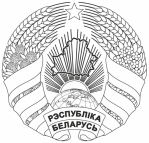          МАГIЛЕЎСКI  АБЛАСНЫ                                      МОГИЛЕВСКИЙ ОБЛАСТНОЙ        ВЫКАНАЎЧЫ КАМIТЭТ 			       ИСПОЛНИТЕЛЬНЫЙ КОМИТЕТ         Круглянскі Раённы	                                 Круглянский  районный         выканаўчы Камітэт                                        исполнительный комитет	   РАШЭННЕ                                         		РЕШЕНИЕ			        								    1 апреля 2022 г. № 8-20                       г. Круглае 						      г. Круглое                                                                                                                                  Об утверждении плана основных мероприятий по реализации профилактического проекта «Круглое – здоровый город»Во исполнение пункта 8 Плана основных мероприятий по реализации государственного профилактического проекта  «Здоровые города и поселки», утвержденного Протоколом заседания Межведомственного совета по формированию здорового образа жизни, контролю за неинфекционными заболеваниями, предупреждению и профилактике пьянства, алкоголизма, наркомании и потребления табачного сырья и табачных изделий при Совете Министров Республики Беларусь от  30  октября 2019 г. № 2,  в целях  создания системы формирования, сохранения и укрепления здоровья людей, реализации потенциала здоровья для ведения активной производственной, социальной и личной жизни, увеличения продолжительности и повышения качества жизни, улучшения демографической ситуации в г. Круглое и Круглянском районе, Круглянский районный исполнительный комитет РЕШИЛ:1. Утвердить план основных мероприятий по реализации профилактического проекта «Круглое – здоровый город» в рамках государственного профилактического проекта «Здоровые города и поселки» в 2022-2025 годах (прилагается).2. Исполнителям обеспечить выполнение плана основных мероприятий по реализации профилактического проекта «Круглое – здоровый город», в рамках государственного профилактического проекта «Здоровые города и поселки» в 2022-2025 годах.3. Контроль за выполнением настоящего решения возложить на заместителей председателя районного исполнительного комитета по курируемым направлениям.Председатель районного исполнительного комитета   				         	С.И.ПолонниковУправляющий делами районного исполнительного комитета                                      		М.С.Арсоба